АДМИНИСТРАЦИЯ   ВЕСЬЕГОНСКОГО    РАЙОНАТВЕРСКОЙ  ОБЛАСТИПОСТАНОВЛЕНИЕг. Весьегонск     13.01.2014                                                                                                                      № 1В связи с истечением срока осуществления части полномочий по решению вопросов местного значения городского - поселения город Весьегонск переданных муниципальному образованию «Весьегонский район», по соглашению о передаче муниципальному образованию «Весьегонский район» осуществления части полномочий по решению вопросов местного значения городского - поселения город Весьегонск от 02.12.2013, п о с т а н о в л я ю:Признать утратившим силу:- постановление администрации Весьегонского района «О создании жилищной комиссии администрации Весьегонского района» от 11.04.2013 № 219;- постановление администрации Весьегонского района «О создании Межведомственной комиссии по признанию жилых помещений пригодными (непригодными) для проживания граждан Весьегонского района» от 17.04.2013 № 230.2. Настоящее постановление вступает в силу со дня его принятия и распространяется на правоотношения, возникшие с 1 января 2014 года.3. Настоящее постановление подлежит официальному опубликованию в газете «Весьегонская жизнь».Контроль за выполнением настоящего постановления возложить на первого заместителя главы администрации Ермошина А.А. Глава администрации района 	              И.И. Угнивенко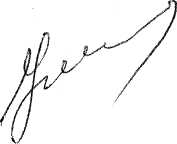 О признании утратившими силу постановлений администрации Весьегонского района  от 11.04.2013 № 219, от 17.04.2013 № 230